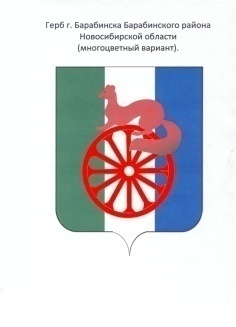 АДМИНИСТРАЦИЯ ГОРОДА БАРАБИНСКА БАРАБИНСКОГО РАЙОНА НОВОСИБИРСКОЙ ОБЛАСТИПОСТАНОВЛЕНИЕ 25.08.2015 № 666Об определении  гарантирующей организации в сфере водоснабжения и водоотведения на территории города Барабинска Барабинского района Новосибирской областиВо исполнение требований Федерального закона от 07.11.2011 № 416-ФЗ «О водоснабжении и водоотведении», руководствуясь Федеральным законом от 06.10.2003 № 131-ФЗ «Об общих принципах организации местного самоуправления в Российской Федерации», Уставом города Барабинска Барабинского района Новосибирской областиПОСТАНОВЛЯЮ:  1. Определить гарантирующей  организацией для централизованной системы холодного водоснабжения с зоной деятельности в границах города  Барабинска Барабинского района Новосибирской области муниципальное унитарное предприятие  жилищно-коммунального хозяйства г.Барабинска.  2. Определить гарантирующей  организацией для централизованной системы водоотведения  с зоной деятельности в границах города  Барабинска Барабинского района Новосибирской области муниципальное унитарное предприятие  «Водоотведение» г.Барабинска.  3. Контроль за исполнением настоящего постановления возложить на заместителя главы администрации  Е.В.Суслова.  4.  Опубликовать данное постановление в газете «Барабинские ведомости» и разместить на официальном сайте администрации города Барабинска администрация-барабинска.рф. И.о.главы администрации                                                                        Е.В.Суслов         